Application for the Direct Quota/ Deputation Posts(Reference: Public Notice No. AIMS/E-1/2023/4476, Dated- 02-08-2023)(Last Date of Application:- 23-08-2023)ToThe Director Principal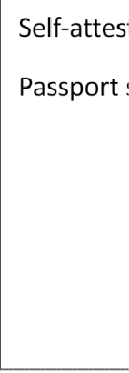 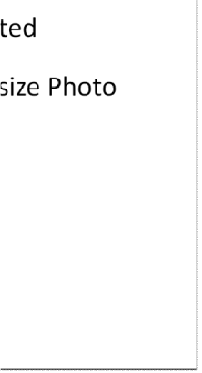 Dr. B.R. Ambedkar State Institute of Medical SciencesSector- 56, S.A.S Nagar (Mohali)AIMS, MohaliSubject: Application for the post of ……………………………….Department of ……………………………………………………Name of the applicant……………………………………………………………………………. Address……………………………………………………………………………………………………. Phone Number…………………………………………………Respected Madam,I  am   applying  for  the  post   of  Professor/  Associate  Professor/   Assistant  Professor(tick as applicable) in the department of	……………..Following required self-attested documents are Attached.Detail of ExperienceThis information is available on the NMC website on College and Course search under Information Desk. DNB candidates must attach proof of institution recognition from NBEResearch PublicationSignature of the ApplicantS.NoName of the documentsPage No1Print out of the Online application received on email (Click here to apply online)2Online Transaction No …………………….. date ………………….Bank Name .....................................amount..................3Proof of Date of Birth4Copy of  ID Proof (Adhaar Card)5Proof of Punjabi pass at matriculation or equivalentstandard6Caste certificate if applicable7MBBS (All Prof) certificates along with attempt certificate and degree8MD/MS/ MDS certificate along with attempt certificate and degree9DM/MCH/DNB certificates along with attemptcertificate and Degree10Additional qualifications11Registration of Degree12Teaching experience certificate from competent authority13Details of teaching experience in attached form14NOC from competent authority15If Govt Employee, proof of regular Govt Employee16List of Publications in prescribed format along withcopy of publicationsSr.No.PostTime PeriodTime PeriodTime PeriodInstituteDate UG Recognition as per NMCSr.No.PostFromToTotalDurationInstituteDate UG Recognition as per NMCSr.No.Name of Research PublicationsType ofResearchPublicationJournalDate/YearIndexAuthorship